REQUERIMENTO Nº 1489/2018Requer Voto de Pesar pelo falecimento da Sra. Renata Finamore Martins, ocorrido recentemente. Senhor Presidente, Nos termos do Art. 102, Inciso IV, do Regimento Interno desta Casa de Leis, requeiro a Vossa Excelência que se digne a registrar nos Anais desta Casa de Leis voto de profundo pesar pelo falecimento da Sra. Renata Finamore Martins, no último dia 10 de dezembro. Requeiro, ainda, que desta manifestação seja dada ciência aos seus familiares, encaminhando cópia do presente à Rua Laudelino Franchi, 49, Vila Boldrin.Justificativa:Tinha 59 anos, vindo a falecer no dia 10 de dezembro do corrente. Casada, deixa viúvo o Sr. Hemelino Martins Neto. Deixa inconsoláveis os filhos Daniel e Juliana, além de parentes e muitos amigos.Benquista por todos os familiares e amigos, seu passamento causou grande consternação e saudades; todavia, sua memória há de ser cultuada por todos que em vida a amaram.Que Deus esteja presente nesse momento de separação e dor, para lhes dar força e consolo.É, pois, este o Voto, através da Câmara de Vereadores, em homenagem póstuma e em sinal de solidariedade.Plenário “Dr. Tancredo Neves”, em 11 de dezembro de 2.018. Gustavo Bagnoli-vereador-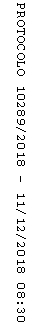 